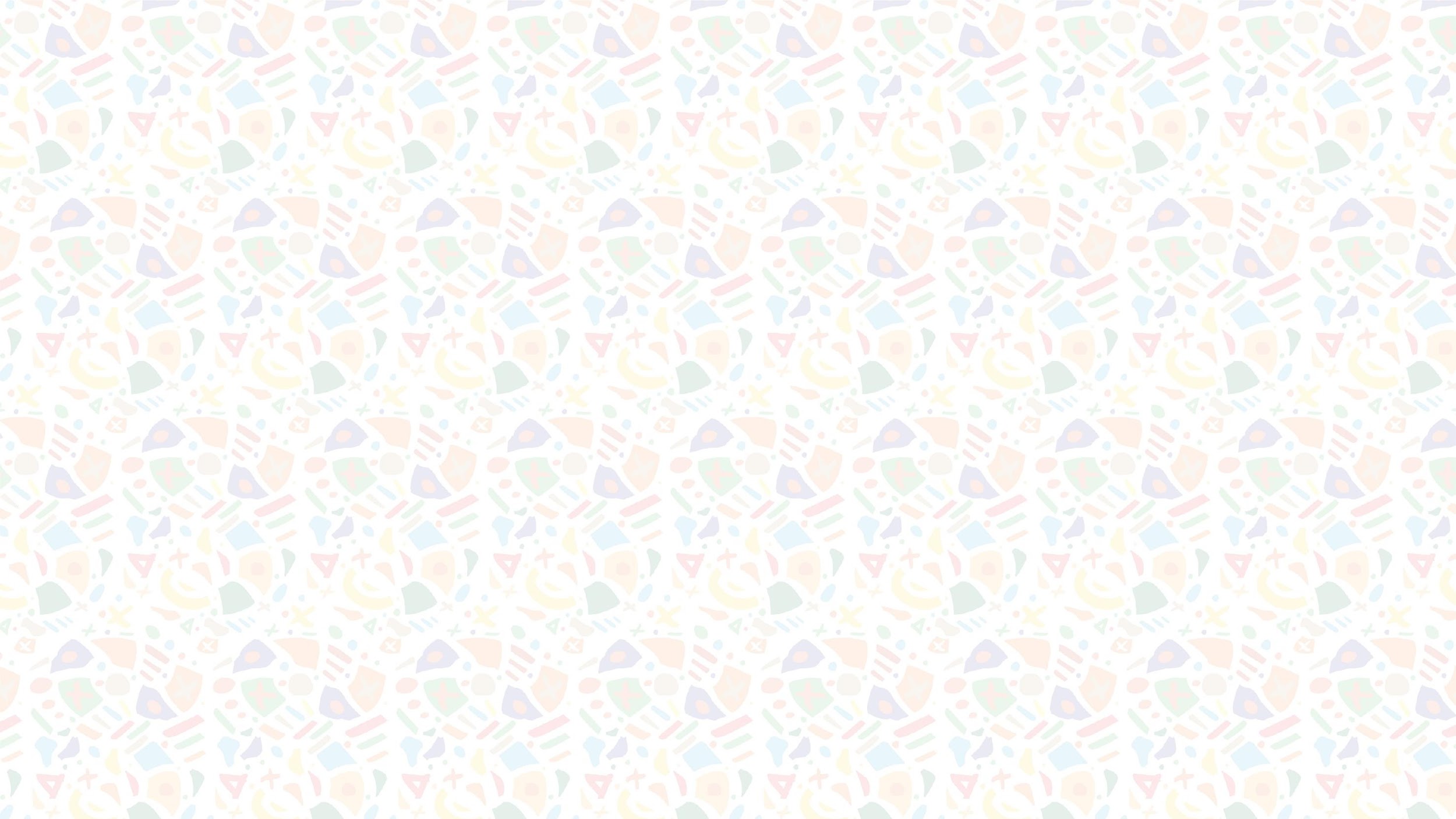 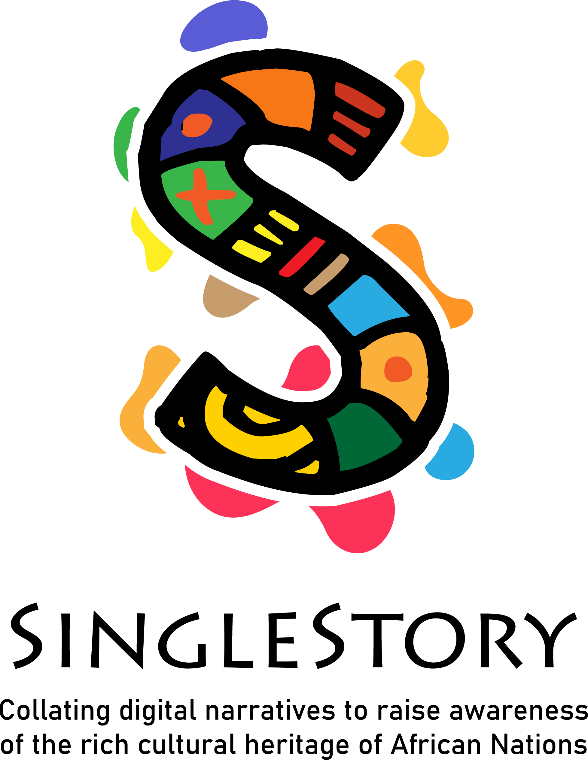 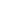 Introduction to the WorkshopThis module is about editing and presenting your story in a digital format. The module will focus on how to edit digital storytelling through the use of open-source software such as Audacity, Lightworks and Powtoon and how to share them in a safe and responsible manner on video-sharing sites and social media channels.Notes for the FacilitatorThe topics covered in this face-to-face training are based on the practical and theoretical elements of using free to use open-source software to produce and edit digital stories online.IO1 Digital Storytelling Curriculum for Adult Learners Face-to-face IO1 – Digital Storytelling Curriculum 
Activity Sheet Template 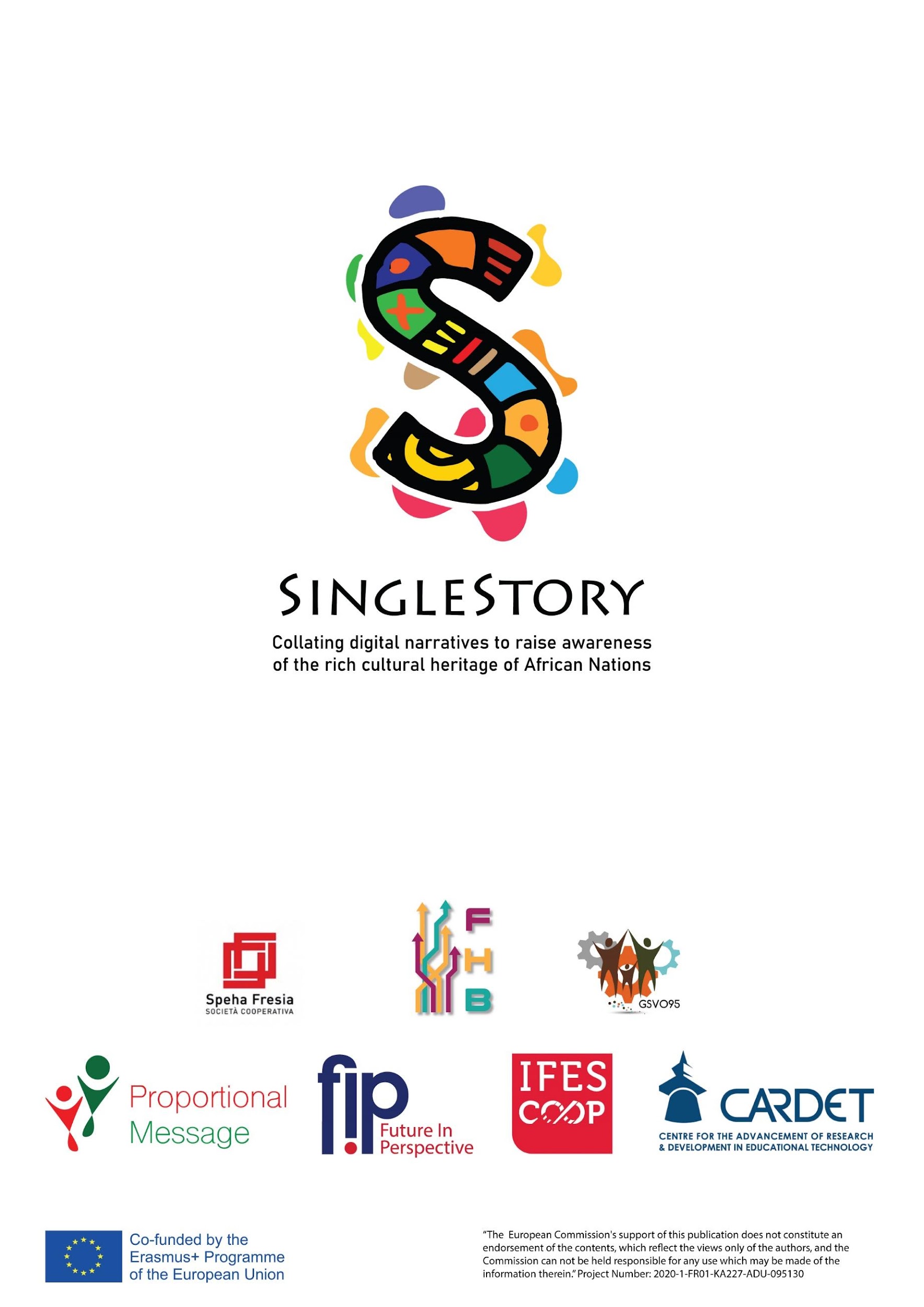 Module Title: Editing and presenting your story onlineModule Title: Editing and presenting your story onlineModule Title: Editing and presenting your story onlineAim of the module: The objective of this module is to improve the digital storytelling skills of adult learners. By completing this module, adult learners will gain knowledge of how to use open-source software such as Lightworks, Audacity and Powtoon to create and promote their stories in a digital format.Aim of the module: The objective of this module is to improve the digital storytelling skills of adult learners. By completing this module, adult learners will gain knowledge of how to use open-source software such as Lightworks, Audacity and Powtoon to create and promote their stories in a digital format.Aim of the module: The objective of this module is to improve the digital storytelling skills of adult learners. By completing this module, adult learners will gain knowledge of how to use open-source software such as Lightworks, Audacity and Powtoon to create and promote their stories in a digital format.Learning outcomes of the module: Upon completion of this Module learners should be able to:Learning outcomes of the module: Upon completion of this Module learners should be able to:Learning outcomes of the module: Upon completion of this Module learners should be able to:KnowledgeSkillsAttitudesBasic knowledge of how to edit stories in a digital format Factual knowledge of how to edit a Podcast using Audacity or similar softwareFactual knowledge of how to edit a Video using Lightworks or similar softwareFactual knowledge of how to edit an animation using PowToon or similar softwarePractical knowledge of how to use equipment and software to present digital stories online Practical knowledge of how to share digital media content online Theoretical knowledge of the most appropriate social media channels for sharing stories onlineTheoretical knowledge of how to foster and connect with an online audience to share your storiesTheoretical knowledge of the impact of presenting digital stories online to share with othersTheoretical knowledge of how culture is shared through digital stories when presented in online environments. Discuss how to edit and present digital stories onlineDemonstrate how to edit and produce digital media content online Use open-source digital software such as Lightworks and Audacity to edit digital stories Demonstrate how to present stories online in a safe and responsible mannerIdentify suitable online and social media channels to present your story onlineDiscuss the copyright and licence issues of sharing your story in an online environmentAwareness of the different components involved in editing digital media Willingness to share digital stories in online environments Appreciation of how presenting digital stories online can share culture, identity, and history Appreciation of an individual’s contribution of producing and sharing digital stories Module duration: 7 hrs F2F / Online – Hybrid Course Module duration: 7 hrs F2F / Online – Hybrid Course Module duration: 7 hrs F2F / Online – Hybrid Course Preparation/ Materials/Equipment:  Projector and screenPowerPoint slidesLaptopInternet connectionPens and note-taking materials for all learnersCopies of handouts for all learnersPreparation/ Materials/Equipment:  Projector and screenPowerPoint slidesLaptopInternet connectionPens and note-taking materials for all learnersCopies of handouts for all learnersPreparation/ Materials/Equipment:  Projector and screenPowerPoint slidesLaptopInternet connectionPens and note-taking materials for all learnersCopies of handouts for all learnersLESSON PLAN for F2F / Online (Hybrid) Learning LESSON PLAN for F2F / Online (Hybrid) Learning LESSON PLAN for F2F / Online (Hybrid) Learning LESSON PLAN for F2F / Online (Hybrid) Learning LESSON PLAN for F2F / Online (Hybrid) Learning LESSON PLAN for F2F / Online (Hybrid) Learning Introduction to the topic: The aim of this lesson plan is to deliver the session outline for Module 4 – Editing and presenting your story online.This lesson plan will introduce participants Introduction to the topic: The aim of this lesson plan is to deliver the session outline for Module 4 – Editing and presenting your story online.This lesson plan will introduce participants Introduction to the topic: The aim of this lesson plan is to deliver the session outline for Module 4 – Editing and presenting your story online.This lesson plan will introduce participants Introduction to the topic: The aim of this lesson plan is to deliver the session outline for Module 4 – Editing and presenting your story online.This lesson plan will introduce participants Introduction to the topic: The aim of this lesson plan is to deliver the session outline for Module 4 – Editing and presenting your story online.This lesson plan will introduce participants NoTopics and Sub-topics/Learning activitiesDuration (minutes)Training methodsMaterials/ Equipment RequiredHandouts and Activity sheets1Unit 1 – Activity 1: IntroductionThe facilitator begins this session by welcoming all participants to the workshop and completing a short group discussion to assess what learning expectations all participants have for this module. The facilitator can take note of these expectations on a flipchart to refer to later in the session. The facilitator will ask all participants to sign the attendance list for this workshop. The facilitator will also invite all participants to introduce themselves (this is only if this is the first module being delivered with this group and depends on the sequence of how the Digital Storytelling Curriculum is presented to participants).15 minutesPowerPoint presentation & Group Activities / DiscussionsTraining venue with IT equipment including laptop and projector.Flipchart and markers.Sign-in sheet.Pens and note-taking materials for participantsCopy of PowerPoint Presentation: Module 4. 2Unit 1 – Activity 2:  Digital EditingDuring this activity, the trainer will start sharing the content of the PowerPoint slides and will introduce the participants to the topic of “Digital editing”.30 minutesPowerPoint presentation & Group Activities / DiscussionsTraining venue with IT equipment including laptop and projector.Flipchart and markers.Sign-in sheet.Pens and note-taking materials for participantsCopy of PowerPoint Presentation: Module 4.3Unit 1 – Activity 3:  Open-source video editing softwareThe trainer will introduce the participants to the most common open source video editing software, such as Lightworks, Audacity and Powtoon and will provide knowledge of the main features that can be used to create and edit digital stories.60 minutesPowerPoint presentation & Group Activities / DiscussionsTraining venue with IT equipment including laptop and projector.Flipchart and markers.Sign-in sheet.Pens and note-taking materials for participantsCopy of PowerPoint Presentation: Module 4.4Unit 2 – Activity 1: Using editing softwareIn this activity, the trainer will explore in detail the main features that can be used to edit digital content and will guide the participants through a series of steps, methods, and tips on how to complete the editing process.60 minutesPowerPoint presentation & Group Activities / DiscussionsTraining venue with IT equipment including laptop and projector.Flipchart and markers.Sign-in sheet.Pens and note-taking materials for participants5Unit 2 – Activity 2: How to edit podcast in AudacityThe trainer will guide the group through various steps involved in editing podcasts in Audacity and will provide tips on how to improve the audio quality when creating podcasts.60 minutesPowerPoint presentation & Group Activities / DiscussionsTraining venue with IT equipment including laptop and projector.Flipchart and markers.Sign-in sheet.Pens and note-taking materials for participantsUnit 3 – Activity 1 : How to share digital media contentThe trainer will introduce the participants to video-sharing sites such as YouTube and Vimeo, as well as social media channels, and will provide knowledge of the main features that can be used to create, edit and promote online content.60 minutesPowerPoint presentation & Group Activities / DiscussionsTraining venue with IT equipment including laptop and projector.Flipchart and markers.Sign-in sheet.Pens and note-taking materials for participants6Unit 3 – Activity 2 : How to share your stories safelyThe trainer will address online safety when sharing content online and will provide knowledge of copyright and property issues, as well as examples of inappropriate content.60 minutesPowerPoint presentation & Group Activities / DiscussionsTraining venue with IT equipment including laptop and projector.Flipchart and markers.Sign-in sheet.Pens and note-taking materials for participantsUnit 3 – Activity 3: The power of digital storytellingIn this last part of the training, the facilitator will discuss the importance of sharing stories online as a powerful means that helps people share culture, identity and history across the world.60 minutesPowerPoint presentation & Group Activities / DiscussionsTraining venue with IT equipment including laptop and projector.Flipchart and markers.Sign-in sheet.Pens and note-taking materials for participants9Workshop Close and Evaluation: Module 4 – Editing and presenting your story onlineFacilitator will encourage a group discussion and will ask the participants for feedback to evaluate the achievement of the learning outcomes for this Module.15 minutesPowerPoint presentation & Group Activities / DiscussionsTraining venue with IT equipment including laptop and projector.Flipchart and markers.Sign-in sheet.Pens and note-taking materials for participantsCopy of PowerPoint Presentation: Module 4.Module TitleEditing and presenting your story onlineEditing and presenting your story onlineEditing and presenting your story onlineUnit Title Digital editingDigital editingDigital editingActivity TitleOpen-source video editing softwareActivity CodeA1.3Type of resourceActivity sheets(AS)Type of learningFace-to-face learningDuration of Activity(in minutes)60 minLearning Outcome Basic knowledge of how to edit stories in a digital format.Aim of activityLearners will gain a greater understanding of how to edit digital content using software such as Lightwors, Powtoon, and Audacity.Learners will gain a greater understanding of how to edit digital content using software such as Lightwors, Powtoon, and Audacity.Learners will gain a greater understanding of how to edit digital content using software such as Lightwors, Powtoon, and Audacity.Materials Required for ActivityTraining venue with IT equipment including laptop and projector.Flipchart and markers.Sign-in sheet.Pens and note-taking materials for participants.Training venue with IT equipment including laptop and projector.Flipchart and markers.Sign-in sheet.Pens and note-taking materials for participants.Training venue with IT equipment including laptop and projector.Flipchart and markers.Sign-in sheet.Pens and note-taking materials for participants.Step-by-step instructionsThe trainer will introduce Activity 1.3 on how to edit digital content through open-source video editing softwareParticipants will identify the main features that can be used in Audacity to edit digital stories.Participants will identify the main features that can be used in Lightworks to edit digital stories.Participants will identify the main features that can be used in Powtoon to edit digital stories.Facilitator will synthesize the conclusions and will link them with the following unit on how to edit podcasts in Audacity.The trainer will introduce Activity 1.3 on how to edit digital content through open-source video editing softwareParticipants will identify the main features that can be used in Audacity to edit digital stories.Participants will identify the main features that can be used in Lightworks to edit digital stories.Participants will identify the main features that can be used in Powtoon to edit digital stories.Facilitator will synthesize the conclusions and will link them with the following unit on how to edit podcasts in Audacity.The trainer will introduce Activity 1.3 on how to edit digital content through open-source video editing softwareParticipants will identify the main features that can be used in Audacity to edit digital stories.Participants will identify the main features that can be used in Lightworks to edit digital stories.Participants will identify the main features that can be used in Powtoon to edit digital stories.Facilitator will synthesize the conclusions and will link them with the following unit on how to edit podcasts in Audacity.Module TitleEditing and presenting your story onlineEditing and presenting your story onlineEditing and presenting your story onlineUnit Title Using digital softwareUsing digital softwareUsing digital softwareActivity TitleHow to edit podcasts in AudacityActivity CodeA2.2Type of resourceActivity sheets(AS)Type of learningFace-to-face learningDuration of Activity(in minutes)60 minLearning Outcome Factual knowledge of how to edit a Podcast using Audacity or similar softwareAim of activityAfter completing this activity, learners will gain a greater understanding of how to edit podcasts in Audacity.After completing this activity, learners will gain a greater understanding of how to edit podcasts in Audacity.After completing this activity, learners will gain a greater understanding of how to edit podcasts in Audacity.Materials Required for ActivityTraining venue with IT equipment including laptop and projector.Flipchart and markers.Sign-in sheet.Pens and note-taking materials for participants.Training venue with IT equipment including laptop and projector.Flipchart and markers.Sign-in sheet.Pens and note-taking materials for participants.Training venue with IT equipment including laptop and projector.Flipchart and markers.Sign-in sheet.Pens and note-taking materials for participants.Step-by-step instructionsThe trainer will introduce Activity 2.2 on how to edit podcasts in Audacity.Participants will identify the first steps of the audio editing process. Participants will identify the key features of audio optimization.Participants will gain knowledge of how to improve audio quality.Facilitator will synthesise the conclusions and will link them with the following unit on how to share content online.The trainer will introduce Activity 2.2 on how to edit podcasts in Audacity.Participants will identify the first steps of the audio editing process. Participants will identify the key features of audio optimization.Participants will gain knowledge of how to improve audio quality.Facilitator will synthesise the conclusions and will link them with the following unit on how to share content online.The trainer will introduce Activity 2.2 on how to edit podcasts in Audacity.Participants will identify the first steps of the audio editing process. Participants will identify the key features of audio optimization.Participants will gain knowledge of how to improve audio quality.Facilitator will synthesise the conclusions and will link them with the following unit on how to share content online.Module TitleEditing and presenting your story onlineEditing and presenting your story onlineEditing and presenting your story onlineUnit Title How to share digital media contentHow to share digital media contentHow to share digital media contentActivity TitleHow to share digital media contentActivity CodeA3.1Type of resourceActivity sheets(AS)Type of learningFace-to-face learningDuration of Activity(in minutes)60 minLearning Outcome Practical and theoretical knowledge of how to share digital media content online.Aim of activityLearners will gain a greater understanding of the most appropriate sites and social media channels for sharing stories online.Learners will gain a greater understanding of the most appropriate sites and social media channels for sharing stories online.Learners will gain a greater understanding of the most appropriate sites and social media channels for sharing stories online.Materials Required for ActivityTraining venue with IT equipment including laptop and projector.Flipchart and markers.Sign-in sheet.Pens and note-taking materials for participants.Training venue with IT equipment including laptop and projector.Flipchart and markers.Sign-in sheet.Pens and note-taking materials for participants.Training venue with IT equipment including laptop and projector.Flipchart and markers.Sign-in sheet.Pens and note-taking materials for participants.Step-by-step instructionsThe trainer will introduce Activity 3.1 on how to share digital media content.Participants will identify the main video-sharing platforms such as YouTube and Vimeo for sharing digital content.Participants will identify the main features of video-sharing platforms that can be used to edit and share stories.Participants will identify the most appropriate social media channels for sharing stories online.Facilitator will synthesise the conclusions and will link them with the following activity on how to present stories online in a safe and responsible manner.The trainer will introduce Activity 3.1 on how to share digital media content.Participants will identify the main video-sharing platforms such as YouTube and Vimeo for sharing digital content.Participants will identify the main features of video-sharing platforms that can be used to edit and share stories.Participants will identify the most appropriate social media channels for sharing stories online.Facilitator will synthesise the conclusions and will link them with the following activity on how to present stories online in a safe and responsible manner.The trainer will introduce Activity 3.1 on how to share digital media content.Participants will identify the main video-sharing platforms such as YouTube and Vimeo for sharing digital content.Participants will identify the main features of video-sharing platforms that can be used to edit and share stories.Participants will identify the most appropriate social media channels for sharing stories online.Facilitator will synthesise the conclusions and will link them with the following activity on how to present stories online in a safe and responsible manner.